基本信息基本信息 更新时间：2024-04-21 20:48  更新时间：2024-04-21 20:48  更新时间：2024-04-21 20:48  更新时间：2024-04-21 20:48 姓    名姓    名官伟平官伟平年    龄25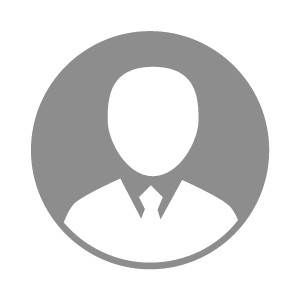 电    话电    话下载后可见下载后可见毕业院校江西生物科技职业学院邮    箱邮    箱下载后可见下载后可见学    历大专住    址住    址期望月薪5000-10000求职意向求职意向兽药生产人员兽药生产人员兽药生产人员兽药生产人员期望地区期望地区江西省/赣州市江西省/赣州市江西省/赣州市江西省/赣州市教育经历教育经历就读学校：江西生物科技职业学院 就读学校：江西生物科技职业学院 就读学校：江西生物科技职业学院 就读学校：江西生物科技职业学院 就读学校：江西生物科技职业学院 就读学校：江西生物科技职业学院 就读学校：江西生物科技职业学院 工作经历工作经历工作单位：汕头启源畜牧有限公司 工作单位：汕头启源畜牧有限公司 工作单位：汕头启源畜牧有限公司 工作单位：汕头启源畜牧有限公司 工作单位：汕头启源畜牧有限公司 工作单位：汕头启源畜牧有限公司 工作单位：汕头启源畜牧有限公司 自我评价自我评价认真负责待人真诚踏实工作认真负责待人真诚踏实工作认真负责待人真诚踏实工作认真负责待人真诚踏实工作认真负责待人真诚踏实工作认真负责待人真诚踏实工作认真负责待人真诚踏实工作其他特长其他特长